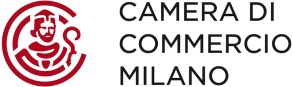 Costruzioni: 139mila imprese in Lombardia, 299mila addetti e 34 miliardi di fatturatoA Milano 40mila imprese, fatturato da 21 miliardi88 imprese con almeno 70 anni e 929 più di mezzo secoloMilano, 13 aprile 2015. 139mila imprese, 299mila addetti e 34 miliardi di fatturato: sono i numeri delle imprese del settore costruzioni in Lombardia. Una impresa su cinque in Italia, su un totale italiano di 779 mila imprese. Un settore da 34 miliardi in Lombardia, di cui 21 a Milano, su un totale nazionale di 122. Emerge da un’elaborazione della Camera di commercio di Milano sui dati del registro delle imprese 2014.“Assimpredil è una grande protagonista della rinascita e dello sviluppo di Milano - ha dichiarato Carlo Sangalli, presidente della Camera di commercio di Milano -. Una Milano che oggi ha un volto nuovo e che guarda al futuro con maggiore fiducia nonostante i danni provocati dalla lunga crisi economica. Se oggi la nostra città viene indicata dal New York Times come la prima meta da visitare nel 2015 questo si deve certamente ad Expo ma anche alla capacità delle migliori imprese edili di valorizzare il territorio”.A Milano 88 imprese con almeno 70 anni nel 2015. Sono 63 le imprese del settore nate prima del 1940 e oggi attive. 107 tra il 1940 e il 1949. 929 con almeno 50 anni quest’anno.  In Lombardia 119 con almeno 70 anni e 1.317 cinquant’anni. Le imprese per provincia. Prima Milano con 40mila, poi Brescia e Bergamo con quasi 20mila ognuna, Monza e Varese con  circa 12mila. Nel settore prevalgono i lavori specializzati con 95mila imprese in regione e la costruzione di edifici con 43mila.In Italia, prime per imprese: Roma con 53mila, Milano con 40mila, Torino con 33mila e Napoli con 26mila. Per addetti è parità tra Roma e Milano, con 103mila addetti nel settore ognuna. Imprese del settore costruzioni in Lombardia per anno di iscrizioneElaborazione della Camera di commercio di Milano sui dati del registro delle imprese 2014Imprese del settore costruzioni in LombardiaElaborazione della Camera di commercio di Milano sui dati del registro delle imprese 2014Prime in Italia nel settore per impreseAddetti del settore costruzioni in LombardiaElaborazione della Camera di commercio di Milano sui dati del registro delle imprese al 2014Imprese del settore costruzioni in ItaliaElaborazione della Camera di commercio di Milano sui dati del registro delle imprese al 2014Addetti del settore costruzioni in ItaliaElaborazione della Camera di commercio di Milano sui dati del registro delle imprese al 2014Imprese in Lombardia per anno di iscrizione, per provinciaElaborazione della Camera di commercio di Milano sui dati del registro delle imprese al 2014BERGAMO             BRESCIA             COMO                CREMONA             LECCO               LODI                MANTOVA             MILANO              MONZA E BRIANZA     PAVIA               SONDRIO             VARESE              TotaleClasse Anno IscrizioneAttiveAttiveAttiveAttiveAttiveAttiveAttiveAttiveAttiveAttiveAttiveAttiveAttive* n.c.----00-1----1Antecedente al 1940722112163-1-1090Dal 1940 al 19494312011107-0-8127Dal 1950 al 19591115129834351-6428451Dal 1960 al 1969100805632391345642-4613981.164Dal 1970 al 1979637562259154172811821.299-1791063363.967Dal 1980 al 19892.1941.5697833944882156633.022-6722761.00311.279Dal 1990 al 19993.5783.4191.5097908034881.1785.643-1.3695301.87221.179Dal 2000 al 20098.0847.8173.4472.3451.7311.6323.04216.9598.2943.6881.0555.21763.311Dal 2010 al 20194.3824.2462.1821.0831.0468481.49711.6743.8572.3184253.31936.877Totale18.99717.7138.2514.8104.2883.2836.61339.76112.1518.2792.40911.891138.446RegioneProvinciaF 41 Costruzione di edifici 2014F 42 Ingegneria civile 2014F 43 Lavori di costruzione specializzati 2014Totale 2014LOMBARDIA            Bergamo5.97822812.97419.180LOMBARDIA            Brescia5.86715011.93117.948LOMBARDIA            Como2.331836.0448.458LOMBARDIA            Cremona1.125323.6834.840LOMBARDIA            Lecco1.216273.0804.323LOMBARDIA            Lodi945302.3123.287LOMBARDIA            Mantova1.890734.6836.646LOMBARDIA            Milano13.16736626.24039.773LOMBARDIA            Monza e Brianza3.165988.97112.234LOMBARDIA            Pavia2.553515.7278.331LOMBARDIA            Sondrio716421.6792.437LOMBARDIA            Varese3.615868.20211.903LOMBARDIALOMBARDIA42.5681.26695.526139.360ITALIAITALIA271.27210.775497.087779.134Roma52.961Milano39.773Torino33.330Napoli26.159AddettiProvinciaF 41 Costruzione di edifici 2014F 42 Ingegneria civile 2014F 43 Lavori di costruzione specializzati 2014Totale 2014LOMBARDIA            Bergamo13.5432.70826.79943.050LOMBARDIA            Brescia15.3741.83323.78340.990LOMBARDIA            Como4.90737311.10716.387LOMBARDIA            Cremona2.0031365.9668.105LOMBARDIA            Lecco3.0171776.2629.456LOMBARDIA            Lodi1.3701453.7185.233LOMBARDIA            Mantova2.9013428.45911.702LOMBARDIA            Milano36.9044.57761.308102.789LOMBARDIA            Monza e Brianza4.71555915.91421.188LOMBARDIA            Pavia4.2433088.71713.268LOMBARDIA            Sondrio2.4853763.3746.235LOMBARDIA            Varese6.08149514.24720.823LOMBARDIALOMBARDIA97.54312.029189.654299.226ITALIAITALIA501.26070.488936.9311.508.679RegioneProvinciaTotale 2014ABRUZZO              Chieti5.012ABRUZZO              L'Aquila4.928ABRUZZO              Pescara4.302ABRUZZO              Teramo4.638BASILICATA           Matera2.057BASILICATA           Potenza4.257CALABRIA             Catanzaro3.737CALABRIA             Cosenza7.227CALABRIA             Crotone2.056CALABRIA             Reggio Calabria4.985CALABRIA             Vibo Valentia1.430CAMPANIA             Avellino4.491CAMPANIA             Benevento3.134CAMPANIA             Caserta11.911CAMPANIA             Napoli26.159CAMPANIA             Salerno11.898EMILIA ROMAGNA       Bologna13.191EMILIA ROMAGNA       Ferrara4.959EMILIA ROMAGNA       Forli' - Cesena6.065EMILIA ROMAGNA       Modena11.029EMILIA ROMAGNA       Parma7.534EMILIA ROMAGNA       Piacenza4.850EMILIA ROMAGNA       Ravenna5.658EMILIA ROMAGNA       Reggio Emilia11.724EMILIA ROMAGNA       Rimini5.299FRIULI-VENEZIA GIULIAGorizia1.536FRIULI-VENEZIA GIULIAPordenone3.573FRIULI-VENEZIA GIULIATrieste2.616FRIULI-VENEZIA GIULIAUdine7.229LAZIO                Frosinone6.124LAZIO                Latina6.126LAZIO                Rieti2.497LAZIO                Roma52.961LAZIO                Viterbo4.840LIGURIA              Genova13.655LIGURIA              Imperia4.871LIGURIA              La Spezia3.288LIGURIA              Savona5.797LOMBARDIA            Bergamo19.180LOMBARDIA            Brescia17.948LOMBARDIA            Como8.458LOMBARDIA            Cremona4.840LOMBARDIA            Lecco4.323LOMBARDIA            Lodi3.287LOMBARDIA            Mantova6.646LOMBARDIA            Milano39.773LOMBARDIA            Monza e Brianza12.234LOMBARDIA            Pavia8.331LOMBARDIA            Sondrio2.437LOMBARDIA            Varese11.903LOMBARDIALOMBARDIA139.360MARCHE               Ancona5.889MARCHE               Ascoli Piceno3.030MARCHE               Fermo2.435MARCHE               Macerata5.020MARCHE               Pesaro e Urbino5.652MOLISE               Campobasso2.681MOLISE               Isernia1.253PIEMONTE             Alessandria6.414PIEMONTE             Asti3.526PIEMONTE             Biella2.969PIEMONTE             Cuneo9.958PIEMONTE             Novara5.274PIEMONTE             Torino33.330PIEMONTE             Verbania2.305PIEMONTE             Vercelli2.773PUGLIA               Bari15.830PUGLIA               Brindisi4.077PUGLIA               Foggia6.638PUGLIA               Lecce9.692PUGLIA               Taranto4.529SARDEGNA             Cagliari7.929SARDEGNA             Nuoro3.536SARDEGNA             Oristano1.595SARDEGNA             Sassari7.639SICILIA              Agrigento3.687SICILIA              Caltanissetta2.324SICILIA              Catania9.722SICILIA              Enna1.496SICILIA              Messina6.955SICILIA              Palermo8.251SICILIA              Ragusa3.724SICILIA              Siracusa3.784SICILIA              Trapani3.915TOSCANA              Arezzo5.222TOSCANA              Firenze15.007TOSCANA              Grosseto3.165TOSCANA              Livorno4.164TOSCANA              Lucca7.003TOSCANA              Massa Carrara3.510TOSCANA              Pisa6.032TOSCANA              Pistoia5.232TOSCANA              Prato4.322TOSCANA              Siena3.984TRENTINO - ALTO ADIGEBolzano6.526TRENTINO - ALTO ADIGETrento7.446UMBRIA               Perugia9.221UMBRIA               Terni2.721VALLE D'AOSTA        Aosta2.639VENETO               Belluno2.592VENETO               Padova13.366VENETO               Rovigo3.521VENETO               Treviso12.366VENETO               Venezia10.981VENETO               Verona14.217VENETO               Vicenza11.061ITALIAITALIA779.134RegioneProvinciaTotale 2014ABRUZZO              Chieti10.465ABRUZZO              L'Aquila10.304ABRUZZO              Pescara8.033ABRUZZO              Teramo9.161BASILICATA           Matera4.715BASILICATA           Potenza9.358CALABRIA             Catanzaro6.531CALABRIA             Cosenza11.777CALABRIA             Crotone3.387CALABRIA             Reggio Calabria7.248CALABRIA             Vibo Valentia2.449CAMPANIA             Avellino7.761CAMPANIA             Benevento5.683CAMPANIA             Caserta16.798CAMPANIA             Napoli46.485CAMPANIA             Salerno19.816EMILIA ROMAGNA       Bologna26.021EMILIA ROMAGNA       Ferrara7.863EMILIA ROMAGNA       Forli' - Cesena13.109EMILIA ROMAGNA       Modena23.726EMILIA ROMAGNA       Parma14.414EMILIA ROMAGNA       Piacenza7.639EMILIA ROMAGNA       Ravenna12.195EMILIA ROMAGNA       Reggio Emilia18.142EMILIA ROMAGNA       Rimini9.923FRIULI-VENEZIA GIULIAGorizia2.999FRIULI-VENEZIA GIULIAPordenone7.346FRIULI-VENEZIA GIULIATrieste4.858FRIULI-VENEZIA GIULIAUdine15.347LAZIO                Frosinone13.161LAZIO                Latina11.378LAZIO                Rieti3.921LAZIO                Roma103.299LAZIO                Viterbo7.419LIGURIA              Genova23.233LIGURIA              Imperia6.755LIGURIA              La Spezia5.813LIGURIA              Savona8.590LOMBARDIA            Bergamo43.050LOMBARDIA            Brescia40.990LOMBARDIA            Como16.387LOMBARDIA            Cremona8.105LOMBARDIA            Lecco9.456LOMBARDIA            Lodi5.233LOMBARDIA            Mantova11.702LOMBARDIA            Milano102.789LOMBARDIA            Monza e Brianza21.188LOMBARDIA            Pavia13.268LOMBARDIA            Sondrio6.235LOMBARDIA            Varese20.823LOMBARDIALOMBARDIA299.226MARCHE               Ancona11.150MARCHE               Ascoli Piceno5.716MARCHE               Fermo3.910MARCHE               Macerata8.762MARCHE               Pesaro e Urbino10.159MOLISE               Campobasso4.873MOLISE               Isernia2.650PIEMONTE             Alessandria7.194PIEMONTE             Asti6.690PIEMONTE             Biella4.823PIEMONTE             Cuneo20.430PIEMONTE             Novara10.017PIEMONTE             Torino57.351PIEMONTE             Verbania4.512PIEMONTE             Vercelli4.858PUGLIA               Bari36.522PUGLIA               Brindisi8.098PUGLIA               Foggia11.790PUGLIA               Lecce19.465PUGLIA               Taranto9.045SARDEGNA             Cagliari16.426SARDEGNA             Nuoro5.633SARDEGNA             Oristano2.899SARDEGNA             Sassari13.671SICILIA              Agrigento6.171SICILIA              Caltanissetta5.075SICILIA              Catania17.980SICILIA              Enna2.807SICILIA              Messina12.708SICILIA              Palermo14.995SICILIA              Ragusa6.670SICILIA              Siracusa8.566SICILIA              Trapani6.717TOSCANA              Arezzo9.462TOSCANA              Firenze26.793TOSCANA              Grosseto5.898TOSCANA              Livorno7.383TOSCANA              Lucca12.289TOSCANA              Massa Carrara6.094TOSCANA              Pisa11.366TOSCANA              Pistoia7.976TOSCANA              Prato6.787TOSCANA              Siena8.051TRENTINO - ALTO ADIGEBolzano21.207TRENTINO - ALTO ADIGETrento19.389UMBRIA               Perugia18.582UMBRIA               Terni6.440VALLE D'AOSTA        Aosta6.060VENETO               Belluno6.057VENETO               Padova26.955VENETO               Rovigo6.933VENETO               Treviso25.659VENETO               Venezia24.665VENETO               Verona27.010VENETO               Vicenza22.942ITALIAITALIA1.508.679BERGAMO             BRESCIA             COMO                CREMONA             LECCO               LODI                MANTOVA             MILANO              MONZA E BRIANZA     PAVIA               SONDRIO             VARESE              TotaleAnno IscrizioneAttiveAttiveAttiveAttiveAttiveAttiveAttiveAttiveAttiveAttiveAttiveAttiveAttive* n.c.----00-1----11906-------1----11908-------1----11909-------2----21910-------1----11911-------6----61912-------1----11913-------1----11919-------1----11921-------3----31922-------2-1--31923-------2----21924-------0----01925-12-0117-0-3151926-------4----41927---0---2---131928-------3---141929---1-0-0----11930-------3----31931-------1---1219321------2---141933-----1-3----419342------3----519351------2-0--31936-------2----219372---1--4---18193811-----2----41939-------4---261940-------1---121941-0-----6----61943---0---0----01944-------5-0--51945---1-1013---11619460---00-14---11519473------25---3311948-2-1--116----201949111---027---2321950011----20---12319511-01---23--11271952312-02-34-1-24519533-1111132---44419541-2210033-21143195511032-238-012501956----1-138-1-243195715112--35-1-24819581421-0-58-106731959033-1--40--17551960837421033-2-4641961525341131-2-106419626553512101-3-15146196310881314113-7181641964565121377-81411319657923231153-2159819661665131549-4-59519671411655-451-6312117196816139341676-5519157196913174893958-72161461970202339841266-9217173197126117103410114-9724225197222271741246110-11515233197352342417223789-13823292197457453215141010173-12829405197560522111171111145-10133438519768361251713912126-151140412197779794421261125145-3114455201978111963813271233142-33215558119791271344837301356189-361754741198020114454295115146217-8525711.03819812051644836431686257-5134831.02319821781396644311351242-53299093619831961336839352833220-54268892019841681236624421138258-461586877198523617910447652654343-74411161.28519862031496945392574337-61231041.12919872411558436522663364-74231071.225198827418711249742551347-87291221.357198929219611245563067437-87311361.489199024622112158673669432-95381441.527199125323511959723879455-88411401.579199232225614561663989453-88501591.728199332528712673822892439-116431541.765199428828914063713390469-132381441.7571995356366149878449126581-137392122.1861996381371150857557149582-152651882.2551997432437157949466137641-176632332.53019984334501868910466167761-172732382.73919995425072161218876180830-213802603.1132000594552213134120102222946-208803273.4982001665623240158131952281.125-267733143.91920027096702751601341302501.196-2911033334.25120036826702921951531402921.194-295783894.38020047567653392252001513221.465-3831245665.29620058097783542221531523321.795-3611195215.59620069658994432361982073902.12514271356716.69720071.0931.0964123662352793772.6326.96755712474614.88420081.0109363993522292193412.4897354931207348.05720098018284802971781572881.992591406996166.73320108859294772382201843192.2021.085457796697.74420118989154302442051772812.214652464886997.26720127867994441921711562952.415691443966617.14920138788023872082181613022.439718448896257.27520149358014442012321703002.404711506736657.442Totale18.99717.7138.2514.8104.2883.2836.61339.76112.1518.2792.40911.891138.446